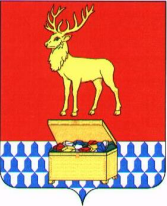 АДМИНИСТРАЦИЯ КАЛАРСКОГО МУНИЦИПАЛЬНОГО ОКРУГА ЗАБАЙКАЛЬСКОГО КРАЯПОСТАНОВЛЕНИЕ27 марта  2024 года								№ 169О введении режима функционирования «Повышенная готовность» на территории Каларского муниципального округа Забайкальского краяВ соответствии со ст.4.1, 5, 6 Федерального закона от 21 декабря 1994 года № 68-ФЗ «О защите населения и территорий от чрезвычайных ситуаций природного и техногенного характера», п. 8 ч.1 ст.16 Федерального закона от 06 октября 2003 года № 131-ФЗ «Об общих принципах организации местного самоуправления в Российской Федерации», ст.20, 28, 30 Постановления Правительства Российской Федерации от 30 декабря 2003 года № 794 «О единой государственной системе предупреждения и ликвидации чрезвычайных ситуаций», в целях предупреждения чрезвычайных ситуаций, вызванных ожидающимися неблагоприятными метеорологическими условиями: согласно информации, поступившей от ФГБУ «Забайкальское управление по гидрометеорологии и мониторингу окружающей среды», днем 27 марта и в течение суток 28 марта по Забайкальскому краю ожидается очень сильный ветер 25-30 м/с., руководствуясь Уставом Каларского муниципального округа Забайкальского края, администрация Каларского муниципального округа Забайкальского края постановляет:1. Ввести режим функционирования «Повышенная готовность» на территории Каларского муниципального округа Забайкальского края с 12 часов 00 минут 27 марта до17 часов 00 минут 29 марта 2024 года.2. Привести силы и средства Каларского муниципального звена ТП РСЧС в режим функционирования «Повышенная готовность».3. Ресурсоснабжающим организациям (МУП «Чарское ЖКХ», АО «Тепловодоканал») проверить источники резервного питания, иметь запас  ГСМ.4. Контроль за исполнением настоящего постановления оставляю за собой.И.о. главы Каларского муниципальногоокруга Забайкальского края						С.Н. Авдиевский